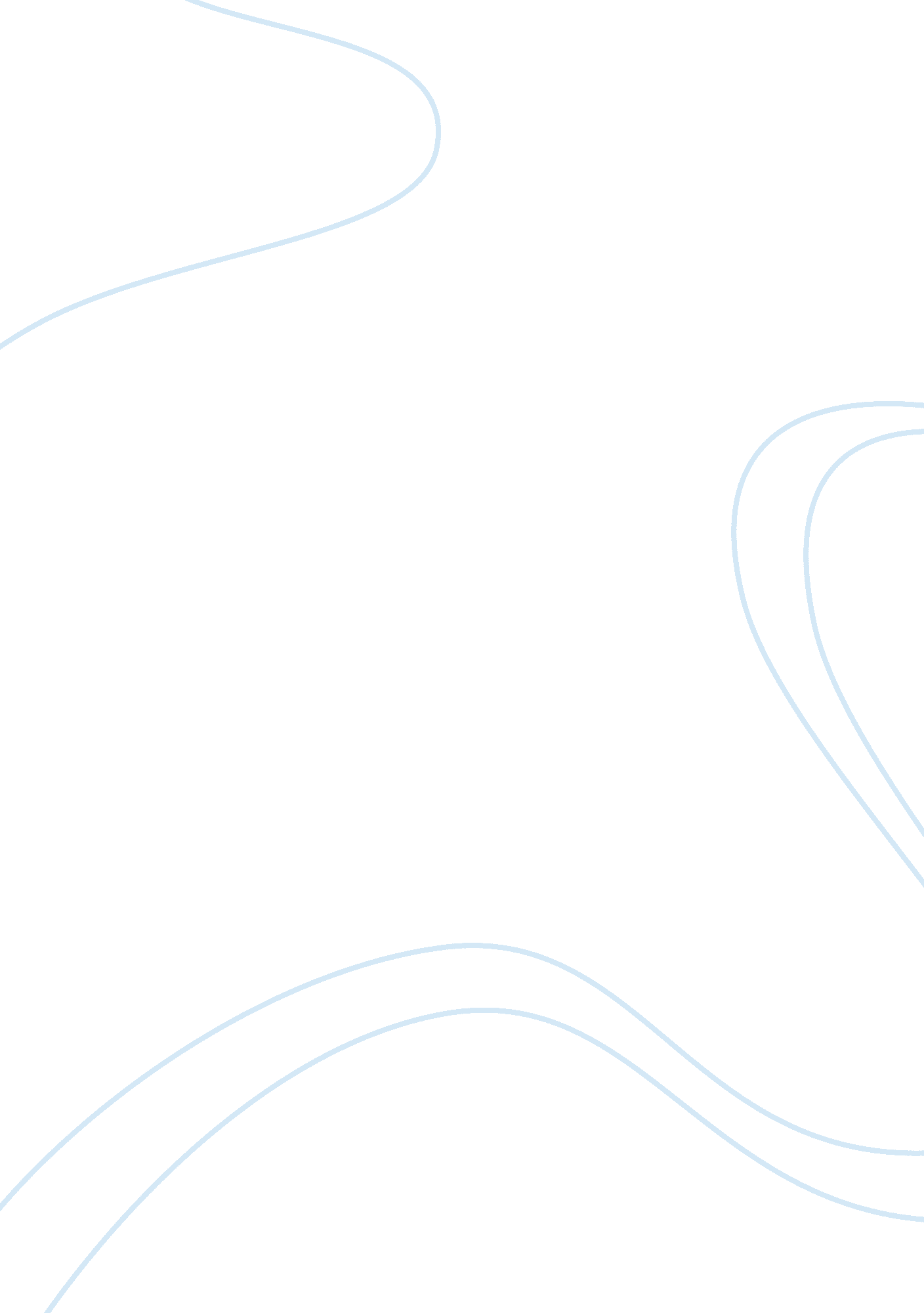 Atmospheric al., 2016), but never before inLiterature, Russian Literature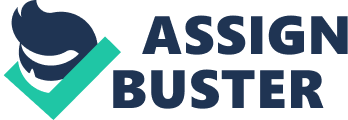 Atmospheric pollution is currently the biggest problem of the whole world. Which has been seen in Delhi after Diwali in 2016 and 2017 that, how air pollution is hazardous to human health as well as for the whole nature. Atmospheric pollution is one of the major sources of different chemical or elemental contamination (Allaa et al., 2013) and it is very peril for humans. And this peril increases, even more, when the heavy metal (metal which have specific weight more than 5gm. cm-3) contamination increases in the environments. The main heavy metals are- As, Co, Cr, Cu, Fe, Hg, Mg, Mn, Mo, Ni, Pb, Sn and Zn. Some heavy metals such as Cu, Fe, Zn, Mo and Co are essential for plants. Micro amounts of some heavy metals such as Cr, Ni and Sn are necessary for animals, But Cd, Hg and Pb are neither necessary for plants nor for animals. Cr, Cu, Fe V etc. metals are essential for proper operation of the metabolic processes of the body, but if their concentration exceeds the maximum permissible limit can be proven to be fatal, nowadays some heavy metals like Cr, Cu, Ni, Zn etc. have been the subject of discussion in the context of environmental pollution. Some of these heavy metals are only a small fraction of PM2. 5 and this small fraction can cause cancer and death for all living things. As the industrial importance of these metals is being established every day, new factories are being established, due to which daily these metals are stored as waste and in abundance of these metals the environment gets absorbed in toxicity. And this absorbed toxic species enter the human body through inhalation, ingestion and dermal contact (Lu et al 2010; Ferreira and De, 2005; Cao et al., 2014). This kind of polluted air causes health problems, disease and death. Health Risk Assessment has been done in some places in India recently (Rumana et al., 2014; Parveen et al., 2016), but never before in this area has been reported. This study area includes Raipur, which is one of the top 20 polluted cities of the world (). 